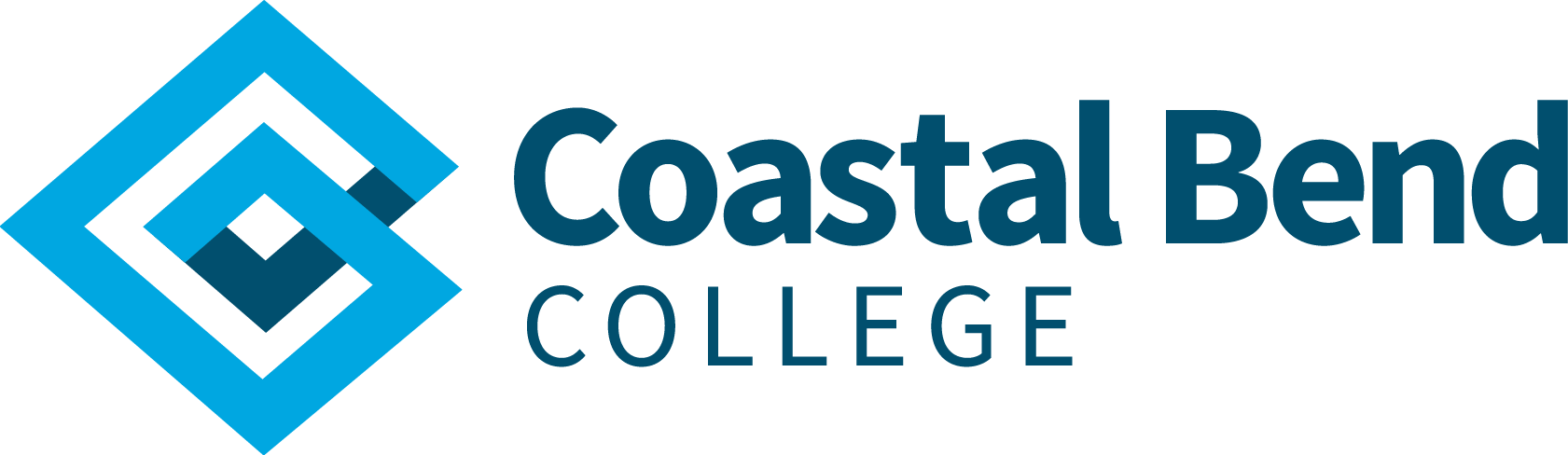 Request to Conduct ResearchProject TitlePrincipal Investigator (please also indicate if you are an employee, student or not affiliated with the college)Name:  _____________________________________________________________________________Phone: _____________________________________________________________________________
Email: ______________________________________________________________________________Position at CBC if employee: ____________________________________________________________Name of the Faculty Sponsor (for example chair of doctoral/master’s dissertation committee)Name: _____________________________________________________________________________Phone: _____________________________________________________________________________Department and College/University: _____________________________________________________Email Address: ______________________________________________________________________Purpose of the researchSummary of the Research Project:1. Subject Population (details of age, type, number of planned participants, inclusions/exclusions, and justifications)2. Provide a detailed summary (please address your methodology, data to be collected, action plan and the participation of subject population) of your project (no more than 500 works).3. What is the research hypothesis/question(s) to be addressed by the study?4. What is the importance of this research, specifically to Coastal Bend College?5. What is the start and end date of the research project?6. Please address the following questions.Will there be personally identifying information and/or research data stored?If so, where will it be stored and for how long?How will you safeguard the personally identifying information and/or data?When and how will it be destroyed?7.  How will you protect the anonymity of the college and the participants?8. Location and type of activities9. Please explain how you obtain informed consentAdditional information:Please provide any additional information you believe will help us make a decision regarding this proposal:Signature of Principal ResearcherDateSignature of Exec. Dir. of Institutional Effectiveness/ResearchDatePresident of Coastal Bend CollegeDate